с 16 по 28 февраля тема нашего проекта "День защитника Отечества"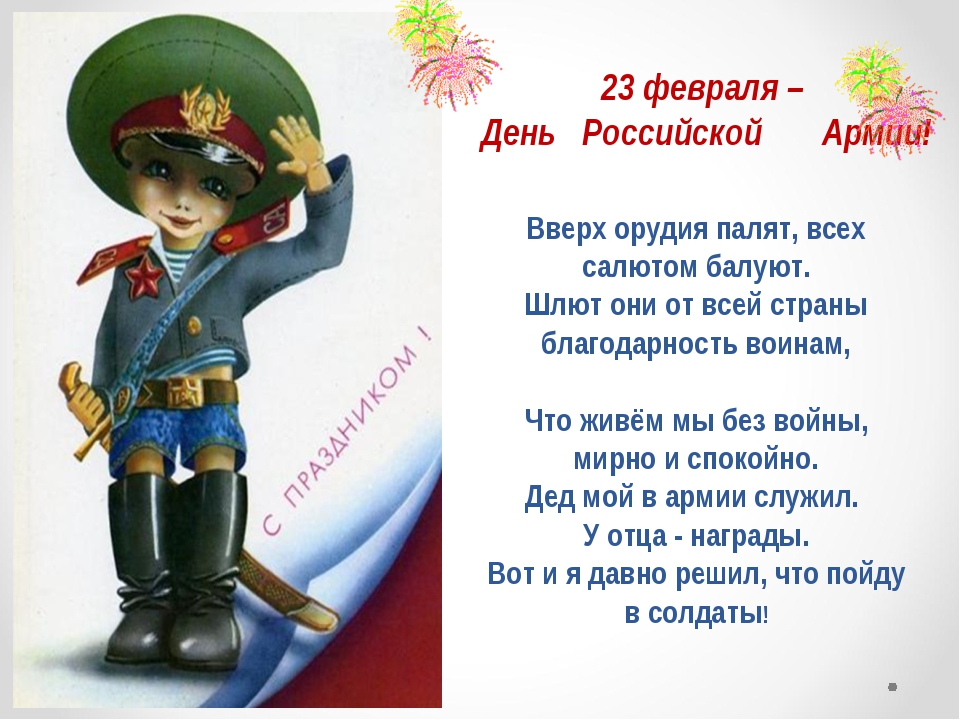 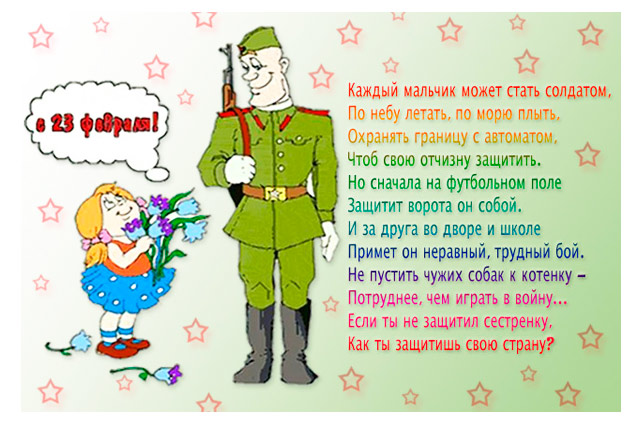 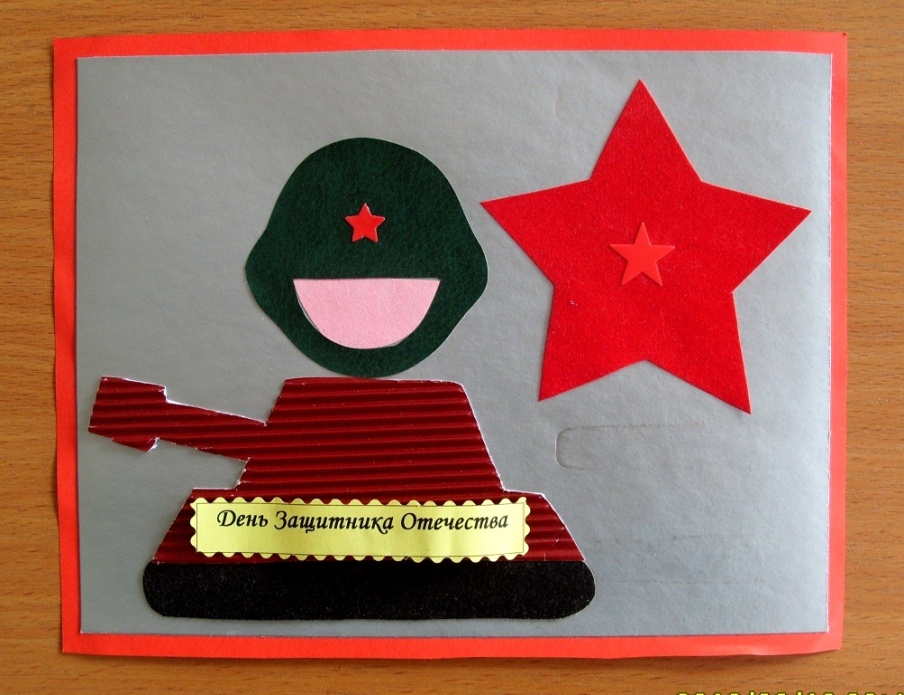 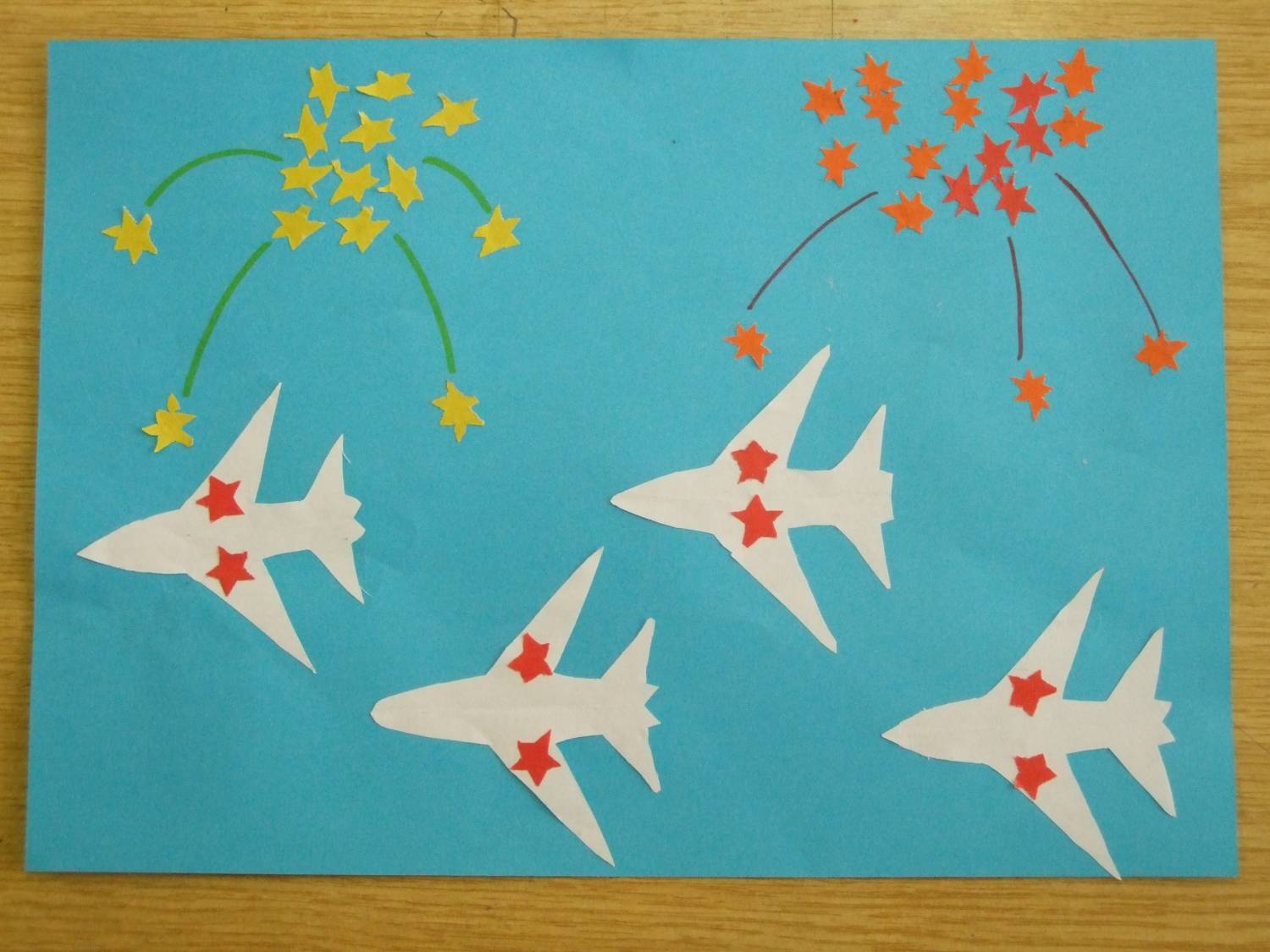 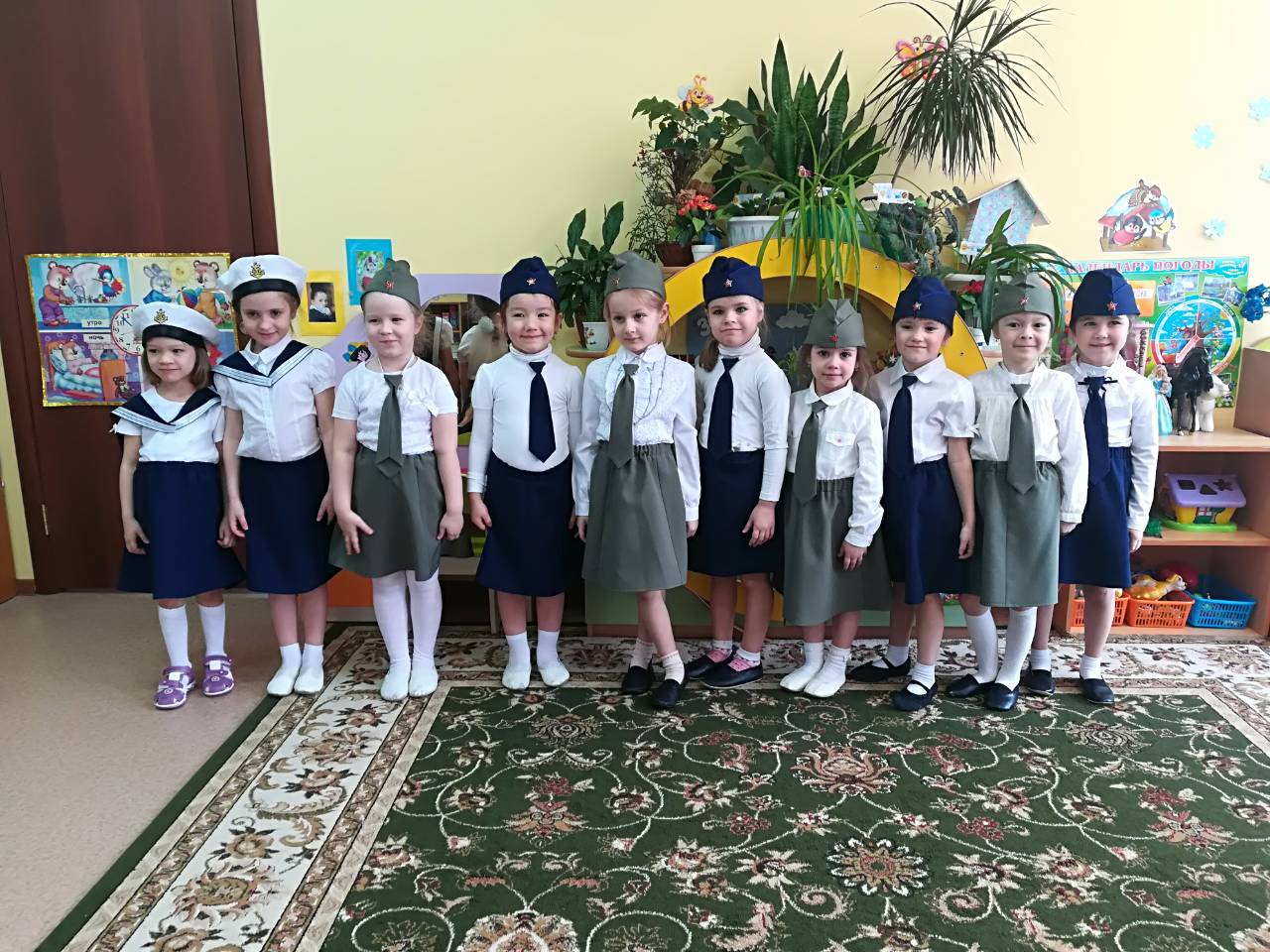 